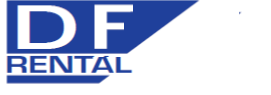 Teknisk Data Spider M Edge,IndustriBruksområde							Fjerning av rust, maling, dekkebelegg Elektromotor :						???Spenning 50 /60 HZ :					230V		Elektrisk:							16AElektrisk tilkobling:						50 meter kabel Arbeidsområde 						374mmArbeidstrykk max 3000 barVannmengde max 50 L/minVekt 105 kgRamme :							Utvendige Mål ( lxBxH ):					1130 mm 620 mm Vekt :								105 kg